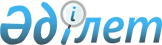 О внесении изменений и дополнений в постановление акимата Мангистауской области от 4 ноября 2015 года № 342 "Об утверждении регламентов государственных услуг в социально-трудовой сфере"
					
			Утративший силу
			
			
		
					Постановление акимата Мангистауской области от 5 июня 2017 года № 137. Зарегистрировано Департаментом юстиции Мангистауской области 5 июля 2017 года № 3388. Утратило силу постановлением акимата Мангистауской области от 27 марта 2020 года № 49
      Сноска. Утратило силу постановлением акимата Мангистауской области от 27.03.2020 № 49 (вводится в действие по истечении десяти календарных дней после дня его первого официального опубликования).

      Примечание РЦПИ.

      В тексте документа сохранена пунктуация и орфография оригинала.
      В соответствии с Законом Республики Казахстан от 15 апреля 2013 года "О государственных услугах" и приказом Министра здравоохранения и социального развития Республики Казахстан от 30 июня 2016 года № 579 "О внесении изменений и дополнений в некоторые приказы Министра здравоохранения и социального развития Республики Казахстан" (зарегистрирован в Реестре государственной регистрации нормативных правовых актов за № 14368) акимат области ПОСТАНОВЛЯЕТ:
      1. Внести в постановление акимата Мангистауской области от 4 ноября 2015 года № 342 "Об утверждении регламентов государственных услуг в социально-трудовой сфере" (зарегистрировано в Реестре государственной регистрации нормативных правовых актов за № 2900, опубликовано 21 декабря 2015 года в информационно-правовой системе "Әділет") следующие изменения и дополнения:
      в регламенте государственной услуги "Регистрация и постановка на учет безработных граждан":
      в разделе "4. Описание порядка взаимодействия с Государственной корпорацией "Правительство для граждан" и (или) иными услугодателями, а также порядка использования информационных систем в процессе оказания государственной услуги":
      дополнить пунктом 9-1 следующего содержания:
      "9-1. В случаях предоставления услугополучателем неполного пакета документов согласно перечню, предусмотренному пунктом 9 Стандарта или документов с истекшим сроком действия работником выдается расписка об отказе в приеме заявления.";
      в регламенте государственной услуги "Регистрация граждан, пострадавших вследствие ядерных испытаний на Семипалатинском испытательном ядерном полигоне, выплата единовременной государственной денежной компенсации, выдача удостоверений":
      в разделе "1. Общие положения":
      дополнить пунктом 3-1 следующего содержания:
      "3-1. Основаниями для отказа в оказании государственной услуги являются:
      1) установление недостоверности документов, представленных услугополучателем для получения государственной услуги, и (или) данных (сведений), содержащихся в них;
      2) несоответствие услугополучателя и (или) представленных материалов, данных и сведений, необходимых для оказания государственной услуги, требованиям, установленными Правилами регистрации граждан, пострадавших вследствие ядерных испытаний на Семипалатинском испытательном ядерном полигоне, выплаты им единовременной государственной денежной компенсации и выдачи удостоверений, подтверждающих право на льготы и компенсации, утвержденных Постановлением Правительства Республики Казахстан от 20 февраля 2006 года № 110 "О некоторых вопросах выплаты единовременной государственной денежной компенсации гражданам, пострадавшим вследствие ядерных испытаний на Семипалатинском испытательном ядерном полигоне, и выдачи им удостоверений".
      В случае устранения услугополучателем причин отказа в оказании государственной услуги, услугополучатель обращается повторно для получения государственной услуги.";
      в разделе "4. Описание порядка взаимодействия с Государственной корпорацией "Правительство для граждан" и (или) иными услугодателями, а также порядка использования информационных систем в процессе оказания государственной услуги":
      дополнить пунктом 9-1 следующего содержания:
      "9-1. В случаях предоставления услугополучателем неполного пакета документов согласно перечню, предусмотренному пунктом 9 Стандарта или документов с истекшим сроком действия, работником Государственной корпорации выдается расписка об отказе в приеме документов.";
      в регламенте государственной услуги "Выдача справок безработным гражданам":
      в разделе "4. Описание порядка взаимодействия с Государственной корпорацией "Правительство для граждан" и (или) иными услугодателями, а также порядка использования информационных систем в процессе оказания государственной услуги":
      дополнить пунктом 9-1 следующего содержания:
      "9-1. В случаях предоставления услугополучателем неполного пакета документов согласно перечню, предусмотренному пунктом 9 Стандарта или документов с истекшим сроком действия, работником Государственной корпорации выдается расписка об отказе в приеме документов.";
      в регламенте государственной услуги "Оформление документов на инвалидов для предоставления им протезно-ортопедической помощи":
      в разделе "1. Общие положения":
      дополнить пунктом 3-1 следующего содержания:
      "3-1. В случаях представления услугополучателем неполного пакета документов согласно перечню, предусмотренному пунктом 9 Стандарта государственной услуги "Оформление документов на инвалидов для предоставления им протезно-ортопедической помощи", утвержденным приказом Министра здравоохранения и социального развития Республики Казахстан от 28 апреля 2015 года № 279 (зарегистрирован в Реестре государственной регистрации нормативных правовых актов № 11342) или документов с истекшим сроком действия, услугодатель отказывает в приеме заявления и выдает расписку об отказе в приеме документов.
      Основаниями для отказа в оказании государственной услуги являются:
      1) установление недостоверности документов, представленных услугополучателем для получения государственной услуги, и (или) данных (сведений), содержащихся в них;
      2) несоответствие услугополучателя и (или) представленных материалов, объектов, данных и сведений, необходимых для оказания государственной услуги, требованиям, установленными Правилами обеспечения инвалидов протезно-ортопедической помощью и техническими вспомогательными (компенсаторными) средствами, утвержденными приказом Министра здравоохранения и социального развития Республики Казахстан от 22 января 2015 года № 26 (зарегистрирован в Реестре государственной регистрации нормативных правовых актов за № 10370, опубликован в информационно-правовой системе "Әділет" 3 марта 2015 года);
      3) отрицательный ответ уполномоченного государственного органа на запрос о согласовании, который требуется для оказания государственной услуги, а также отрицательное заключение экспертизы, исследования либо проверки.
      При отказе в оказании государственной услуги услугодатель направляет услугополучателю ответ с указанием причин отказа.
      В случае устранения услугополучателем причин отказа в оказании государственной услуги, услугополучатель обращается повторно.";
      в регламенте государственной услуги "Обеспечение инвалидов сурдо-тифлотехническими и обязательными гигиеническими средствами":
      в разделе "1. Общие положения":
      дополнить пунктом 3-1 следующего содержания:
      "3-1. В случаях представления услугополучателем неполного пакета документов согласно перечню, предусмотренному пунктом 9 Стандарта государственной услуги "Обеспечение инвалидов сурдо-тифлотехническими и обязательными гигиеническими средствами", утвержденным приказом Министра здравоохранения и социального развития Республики Казахстан от 28 апреля 2015 года № 279 (зарегистрирован в Реестре государственной регистрации нормативных правовых актов № 11342) или документов с истекшим сроком действия, услугодатель отказывает в приеме заявления и выдает расписку об отказе в приеме документов.
      Основаниями для отказа в оказании государственной услуги являются:
      1) установление недостоверности документов, представленных услугополучателем для получения государственной услуги, и (или) данных (сведений), содержащихся в них;
      2) несоответствие услугополучателя и (или) представленных материалов, объектов, данных и сведений, необходимых для оказания государственной услуги, требованиям, установленными Правилами обеспечения инвалидов протезно-ортопедической помощью и техническими вспомогательными (компенсаторными) средствами, утвержденными приказом Министра здравоохранения и социального развития Республики Казахстан от 22 января 2015 года № 26 (зарегистрирован в Реестре государственной регистрации нормативных правовых актов за № 10370, опубликован в информационно-правовой системе "Әділет" 3 марта 2015 года);
      3) отрицательный ответ уполномоченного государственного органа на запрос о согласовании, который требуется для оказания государственной услуги, а также отрицательное заключение экспертизы, исследования либо проверки.
      При отказе в оказании государственной услуги услугодатель направляет услугополучателю ответ с указанием причин отказа.
      В случае устранения услугополучателем причин отказа в оказании государственной услуги, услугополучатель обращается повторно.";
      в регламенте государственной услуги "Назначение государственного пособия на детей до восемнадцати лет":
      в разделе "1. Общие положения":
      дополнить пунктом 3-1 следующего содержания:
      "3-1. Основаниями для отказа в оказании государственной услуги являются:
      1) установление недостоверности документов, представленных услугополучателем для получения государственной услуги, и (или) данных (сведений), содержащихся в них;
      2) несоответствие услугополучателя и (или) представленных материалов, данных и сведений, необходимых для оказания государственной услуги, требованиям, установленными Правилами назначения и выплаты государственных пособий семьям, имеющим детей, утвержденными приказом Министра здравоохранения и социального развития Республики Казахстан от 5 мая 2015 года № 319 "О некоторых мерах по реализации Закона Республики Казахстан "О государственных пособиях семьям, имеющим детей" (зарегистрирован в Реестре государственной регистрации нормативных правовых актов № 11507, опубликован в информационно-правовой системе "Әділет" 20 июля 2015 года).
      В случае устранения услугополучателем причин отказа в оказании государственной услуги услугополучатель может обратиться повторно для получения государственной услуги.";
      в разделе "4. Описание порядка взаимодействия с Государственной корпорацией "Правительство для граждан" и (или) иными услугодателями, а также порядка использования информационных систем в процессе оказания государственной услуги":
      дополнить пунктом 9-1 следующего содержания:
      "9-1. В случаях предоставления услугополучателем неполного пакета документов согласно перечню, предусмотренному пунктом 9 Стандарта или документов с истекшим сроком действия, работником Государственной корпорации выдается расписка об отказе в приеме заявления.";
      в регламенте государственной услуги "Назначение государственной адресной социальной помощи":
      в разделе "1. Общие положения":
      дополнить пунктом 3-1 следующего содержания:
      "3-1. Основаниями для отказа в оказании государственной услуги являются:
      1) установление недостоверности документов, представленных услугополучателем для получения государственной услуги, и (или) данных (сведений), содержащихся в них;
      2) несоответствие услугополучателя и (или) представленных материалов, данных и сведений, необходимых для оказания государственной услуги, требованиям, установленными Правилами назначения и выплаты адресной социальной помощи, утвержденными приказом Министра здравоохранения и социального развития Республики Казахстан от 5 мая 2015 года № 320 "Об утверждении Правил назначения и выплаты государственной адресной социальной помощи" (зарегистрирован в Реестре государственной регистрации нормативных правовых актов № 11426, опубликован в информационно-правовой системе "Әділет" 9 июля 2015 года).
      В случае устранения услугополучателем причин отказа в оказании государственной услуги, услугополучатель обращается повторно для получения государственной услуги.";
      в разделе "4. Описание порядка взаимодействия с Государственной корпорацией "Правительство для граждан" и (или) иными услугодателями, а также порядка использования информационных систем в процессе оказания 
      осударственной услуги":
      дополнить пунктом 9-1 следующего содержания:
      "9-1. В случаях предоставления услугополучателем неполного пакета документов согласно перечню, предусмотренному пунктом 9 Стандарта государственной услуги или документов с истекшим сроком действия, работником Государственной корпорации выдается расписка об отказе в приеме заявления.";
      в регламенте государственной услуги "Оформление документов на инвалидов для предоставления им услуги индивидуального помощника для инвалидов первой группы, имеющих затруднение в передвижении, и специалиста жестового языка для инвалидов по слуху":
      в разделе "1. Общие положения":
      дополнить пунктом 3-1 следующего содержания:
      "3-1. В случаях представления услугополучателем неполного пакета документов согласно перечню, предусмотренному пунктом 9 Стандарта государственной услуги "Оформление документов на инвалидов для предоставления им услуги индивидуального помощника для инвалидов первой группы, имеющих затруднение в передвижении, и специалиста жестового языка для инвалидов по слуху", утвержденным приказом Министра здравоохранения и социального развития Республики Казахстан от 28 апреля 2015 года № 279 (зарегистрирован в Реестре государственной регистрации нормативных правовых актов № 11342) или документов с истекшим сроком действия, услугодатель отказывает в приеме заявления и выдает расписку об отказе в приеме документов.
      Основаниями для отказа в оказании государственной услуги являются:
      1) установление недостоверности документов, представленных услугополучателем для получения государственной услуги, и (или) данных (сведений), содержащихся в них;
      2) несоответствие услугополучателя и (или) представленных материалов, объектов, данных и сведений, необходимых для оказания государственной услуги, требованиям, установленными Правилами предоставления в соответствии с индивидуальной программой реабилитации социальных услуг индивидуального помощника для инвалидов первой группы, имеющих затруднение в передвижении и специалиста жестового языка для инвалидов по слуху - тридцать часов в год, утвержденными приказом Министра здравоохранения и социального развития Республики Казахстан от 22 января 2015 года № 26 (зарегистрирован в Реестре государственной регистрации нормативных правовых актов за № 10370, опубликован в информационно-правовой системе "Әділет" 3 марта 2015 года);
      3) отрицательный ответ уполномоченного государственного органа на запрос о согласовании, который требуется для оказания государственной услуги, а также отрицательное заключение экспертизы, исследования либо проверки.
      При отказе в оказании государственной услуги услугодатель направляет услугополучателю ответ с указанием причин отказа.
      В случае устранения услугополучателем причин отказа в оказании государственной услуги услугополучатель может обратиться повторно для получения государственной услуги.";
      в регламенте государственной услуги "Предоставление инвалидам кресла-колясок":
      в регламенте "1. Общие положения":
      дополнить пунктом 3-1 следующего содержания:
       "3-1. В случаях представления услугополучателем неполного пакета документов согласно перечню, предусмотренному пунктом 9 Стандарта государственной услуги "Предоставление инвалидам кресла-колясок", утвержденным приказом Министра здравоохранения и социального развития Республики Казахстан от 28 апреля 2015 года № 279 (зарегистрирован в Реестре государственной регистрации нормативных правовых актов № 11342) или документов с истекшим сроком действия, услугодатель отказывает в приеме заявления и выдает расписку об отказе в приеме документов.
      Основаниями для отказа в оказании государственной услуги являются:
      1) установление недостоверности документов, представленных услугополучателем для получения государственной услуги, и (или) данных (сведений), содержащихся в них;
      2) несоответствие услугополучателя и (или) представленных материалов, объектов, данных и сведений, необходимых для оказания государственной услуги, требованиям, установленными Правилами обеспечения инвалидов специальными средствами передвижения, утвержденными приказом Министра здравоохранения и социального развития Республики Казахстан от 22 января 2015 года № 26 (зарегистрирован в Реестре государственной регистрации нормативных правовых актов за № 10370, опубликован в информационно-правовой системе "Әділет" 3 марта 2015 года);
      3) отрицательный ответ уполномоченного государственного органа на запрос о согласовании, который требуется для оказания государственной услуги, а также отрицательное заключение экспертизы, исследования либо проверки.
      При отказе в оказании государственной услуги услугодатель направляет услугополучателю ответ с указанием причин отказа.
      В случае устранения услугополучателем причин отказа в оказании государственной услуги услугополучатель может обратиться повторно для получения государственной услуги.";
      в регламенте государственной услуги "Обеспечение инвалидов санаторно-курортным лечением":
      в разделе "1. Общие положения":
      дополнить пунктом 3-1 следующего содержания:
      "3-1. В случаях представления услугополучателем неполного пакета 
      документов согласно перечню, предусмотренному пунктом 9 Стандарта государственной услуги "Обеспечение инвалидов санаторно-курортным лечением", утвержденным приказом Министра здравоохранения и социального развития Республики Казахстан от 28 апреля 2015 года № 279 (зарегистрирован в Реестре государственной регистрации нормативных правовых актов № 11342) или документов с истекшим сроком действия, услугодатель отказывает в приеме заявления и выдает расписку об отказе в приеме документов.
      Основаниями для отказа в оказании государственной услуги являются:
      1) установление недостоверности документов, представленных услугополучателем для получения государственной услуги, и (или) данных (сведений), содержащихся в них;
      2) несоответствие услугополучателя и (или) представленных материалов, объектов, данных и сведений, необходимых для оказания государственной услуги, требованиям, установленными Правилами предоставления санаторно-курортного лечения инвалидам и детям-инвалидам, утвержденными приказом Министра здравоохранения и социального развития Республики Казахстан от 22 января 2015 года № 26 (зарегистрирован в Реестре государственной регистрации нормативных правовых актов за № 10370, опубликован в информационно-правовой системе "Әділет" 3 марта 2015 года);
      3) отрицательный ответ уполномоченного государственного органа на запрос о согласовании, который требуется для оказания государственной услуги, а также отрицательное заключение экспертизы, исследования либо проверки.
      При отказе в оказании государственной услуги услугодатель направляет услугополучателю ответ с указанием причин отказа.
      В случае устранения услугополучателем причин отказа в оказании государственной услуги услугополучатель может обратиться повторно для получения государственной услуги.";
      в регламенте государственной услуги "Оформление документов на оказание специальных социальных услуг в медико-социальных учреждениях (организациях)":
      в разделе "1. Общие положения":
      дополнить пунктом 3-1 следующего содержания:
      "3-1. В случаях представления услугополучателем неполного пакета документов согласно перечню, предусмотренному пунктом 9 Стандарта или документов с истекшим сроком действия, услугодатель отказывает в приеме заявления и выдает расписку об отказе в приеме документов.";
      в регламенте государственной услуги "Оформление документов на оказание специальных социальных услуг в условиях ухода на дому":
      в разделе "1. Общие положения":
      дополнить пунктом 3-1 следующего содержания:
      "3-1. В случаях представления услугополучателем неполного пакета 
      документов согласно перечню, предусмотренному пунктом 9 Стандарта или документов с истекшим сроком действия, услугодатель отказывает в приеме заявления и выдает расписку об отказе в приеме документов.";
      в разделе "2. Описание порядка действий структурных подразделений (работников) услугодателя в процессе оказания государственной услуги":
      пункт 5 изложить в следующей редакции:
      "5. Содержание каждой процедуры (действия), входящей в состав процесса оказания государственной услуги:
      1) прием и регистрация документов – 15 (пятнадцать) минут;
      2) рассмотрение документов, оформление результата и передача на подпись руководителю услугодателя – в течение 11 (одинадцать) рабочих дней;
      3) ознакомление с документами и подпись результата оказания государственной услуги – в течение 2 (два) рабочих дня;
      4) выдача результата оказания государственной услуги услугополучателю – в течение 1 (один) рабочего дня.";
      в разделе "3. Описание порядка взаимодействия структурных подразделений (работников) услугодателя в процессе оказания государственной услуги":
      пункт 8 изложить в следующей редакции:
      "8. Описание последовательности процедур (действий) между структурными подразделениями (работниками) с указанием длительности каждой процедуры (действия):
      1) ответственный исполнитель услугодателя принимает документы, выдает отрывной талона заявления и регистрирует в единой системе документооборота - 15 (пятнадцать) минут;
      2) ответственный исполнитель услугодателя рассматривает документы, оформляет результат оказания государственной услуги и передает на подписание руководителю услугодателя - в течение 11 (одинадцать) рабочих дней;
      3) руководитель услугодателя ознакамливается с документами, подписывает результат оказания государственной услуги и направляет ответственному исполнителю услугодателя – в течение 2 (два) рабочего дня;
      4) ответственный исполнитель услугодателя выдает результат оказания государственной услуги услугополучателю под роспись в журнале по оказанию государственной услуги – в течение 1 (один) рабочего дня.";
      приложение регламента государственной услуги "Оформление документов на оказание специальных социальных услуг в условиях ухода на дому" изложить в новой редакции, согласно приложению к настоящему постановлению.
      в регламенте государственной услуги "Возмещение затрат на обучение на дому детей-инвалидов":
      в разделе "1. Общие положения":
      дополнить пунктом 3-1 следующего содержания:
      "3-1. Основаниями для отказа в оказании государственной услуги являются:
      1) установление недостоверности документов, представленных услугополучателем для получения государственной услуги, и (или) данных (сведений), содержащихся в них;
      2) несоответствие услугополучателя и (или) представленных материалов, данных и сведений, необходимых для оказания государственной услуги, требованиям, установленным статьей 16 Закона Республики Казахстан "О социальной и медико-педагогической коррекционной поддержке детей с ограниченными возможностями.";
      в разделе "4. Описание порядка взаимодействия с Государственной корпорацией "Правительство для граждан" и (или) иными услугодателями, а также порядка использования информационных систем в процессе оказания государственной услуги":
      дополнить пунктом 9-1 следующего содержания:
      "9-1. В случаях предоставления услугополучателем неполного пакета документов согласно перечню, предусмотренному пунктом 9 Стандарта или документов с истекшим сроком действия, работником Государственной корпорации выдается расписка об отказе в приеме заявления.";
      в регламенте государственной услуги "Назначение социальной помощи специалистам социальной сферы, проживающим и работающим в сельских населенных пунктах, по приобретению топлива":
      в разделе "4. Описание порядка взаимодействия с Государственной корпорацией "Правительство для граждан" и (или) иными услугодателями, а также порядка использования информационных систем в процессе оказания государственной услуги":
      дополнить пунктом 9-1 следующего содержания:
      "9-1. В случаях предоставления услугополучателем неполного пакета документов согласно перечню, предусмотренному пунктом 9 Стандарта или документов с истекшим сроком действия, работником Государственной корпорации выдается расписка об отказе в приеме документов.";
      в регламенте государственной услуги "Выдача справки, подтверждающей принадлежность заявителя (семьи) к получателям адресной социальной помощи":
      в разделе "4. Описание порядка взаимодействия с Государственной корпорацией "Правительство для граждан" и (или) иными услугодателями, а также порядка использования информационных систем в процессе оказания государственной услуги":
      дополнить пунктом 9-1 следующего содержания:
      "9-1. В случаях предоставления услугополучателем неполного пакета документов согласно перечню, предусмотренному пунктом 9 Стандарта или документов с истекшим сроком действия, работником Государственной корпорации выдается расписка об отказе в приеме документов.";
      в регламенте государственной услуги "Присвоение статуса оралмана":
      в разделе "4. Описание порядка взаимодействия с Государственной корпорацией "Правительство для граждан" и (или) иными услугодателями, а также порядка использования информационных систем в процессе оказания государственной услуги":
      дополнить пунктом 9-1 следующего содержания:
      "9-1. В случаях предоставления услугополучателем неполного пакета документов согласно перечню, предусмотренному пунктом 9 Стандарта или документов с истекшим сроком действия, работником Государственной корпорации выдается расписка об отказе в приеме документов.".
      2. Государственному учреждению "Управление координации занятости и социальных программ Мангистауской области" (Калмуратова Г.М.) обеспечить официальное опубликование данного постановления в Эталонном контрольном банке нормативных правовых актов Республики Казахстан и в средствах массовой информации, размещение на интернет-ресурсе акимата Мангистауской области.
      3. Контроль за исполнением настоящего постановления возложить на заместителя акима области Ильмуханбетову Ш.Л.
      4. Настоящее постановление вступает в силу со дня государственной регистрации в органах юстиции и вводится в действие по истечении десяти календарных дней после дня его первого официального опубликования.
      "СОГЛАСОВАНО"
      руководитель государственного учреждения
      "Управление координации 
      занятости и социальных программ
      Мангистауской области"
      Калмуратова Г.М.
      " 05 " 06 2017 г. Справочник бизнес-процессов оказания государственной услуги  "Оформление документов на оказание специальных социальных услуг в условиях ухода на дому"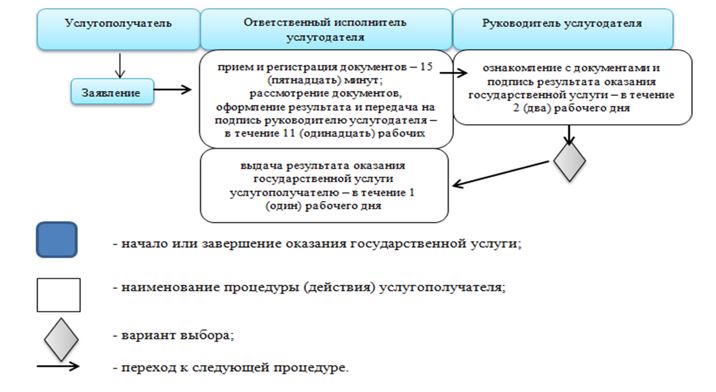 
					© 2012. РГП на ПХВ «Институт законодательства и правовой информации Республики Казахстан» Министерства юстиции Республики Казахстан
				
      Аким области 

Е. Тугжанов
Приложение
к регламенту государственной услуги
"Оформление документов на оказание
специальных социальных услуг в условиях
ухода на дому"